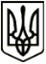 УкраїнаМЕНСЬКА МІСЬКА РАДАЧернігівської областіРОЗПОРЯДЖЕННЯВід 12 січня 2021 року			№ 18Про створення комісії для проведення конкурсу на заміщення вакантної посадиДля проведення конкурсу на заміщення вакантної посади посадової особи місцевого самоврядування – провідного спеціаліста відділу освіти Менської міської ради, створити комісію у наступному складі: Голова комісії: Небера Олег Леонідович – перший заступник міського голови.Секретар комісії: Осєдач Раїса Миколаївна – завідувач сектору кадрової роботи Менської міської ради.Члени комісії: Кроха Наталія Олексіївна – головний спеціаліст юридичного відділу Менської міської ради;Лук’яненко Ірина Федорівна – начальник відділу освіти Менської міської ради;Прищепа Вікторія Василівна – заступник міського голови з питань діяльності виконавчого комітету Менської міської ради.Міський голова								Г.А. Примаков